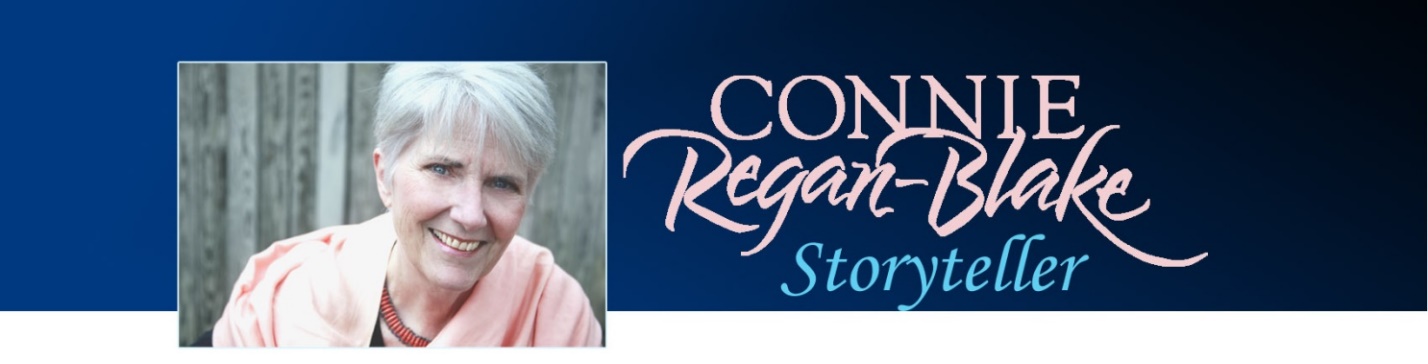 Application:Bio: Connie Regan-Blake is one of America’s most celebrated storytellers, captivating the hearts and imaginations of children and adults across the globe.  Credited with helping shape and ignite the storytelling revival, Connie generously shares tools she has developed and learned as a sought-after performer, storytelling coach and workshop leader for over 4 decades.  From her early experience telling stories at a public library to her current trailblazing career, teaching others and sharing her insights and practical tips for storytelling has always been an integral aspect of Connie’s  work.  She has brought her storytelling wisdom and skills to 47 states, 18 countries, and 6 continents so far! As a teacher, she creates an encouraging, creative environment for those wanting to explore and learn the art of storytelling.  The recipient of many awards and accolades, Connie is delighted to announce that recently, the Library of Congress bestowed on her the unique honor of an archival collection in her name.Workshop Description:Connie’s storytelling workshops for librarians are designed for all levels of expertise from curious beginner to experienced teller and focus on creative ways of bringing children and the best of children’s literature together.  Entertaining and informative, Connie addresses many aspects of effective storytelling. Through engaging activities, partner exercises and discussion, participants explore practical skills for learning and telling both literary and traditional stories as well as preparing short, easy to learn stories to tell the next day.  Also covered: how to help children build listening skills; hints on use of props and simple musical instruments; what to do if you forget a story; how to overcome nervousness; the best ways to tell a story from a book, and much more.Fees and scheduling information:I have attached my fees as well as pasted them below.  I welcome bookings from around the US.  There is a discount for multiple bookings and if I book other engagements in the area, I can offer the libraries additional discounts.  And travel expenses are shared.  I also am glad to share references for state, regional and local libraries where I have conducted workshops.  My website is  StoryWindow.com Audio & Video (For a more detailed listing of my recordings, see https://storywindow.com/store/)“Leap and Laugh!” Tales of Adventure CD (Also available as a digital download)“Dive-Into Stories: A Telling Performance” CD (Also available as a digital download)“Chilling Ghost Stories for Teenagers & Adults” CD (Also available as a digital download)“Stories for the Road & To Grow On” The Folktellers’ Award-winning Classics CD (Also available as a digital download)“Tales from Timp 2014” CD“Tales of Appalachia: Stories & Chamber Music” with The Kandinsky Trio CD“Storytelling Tales for Children & Techniques for Teachers” DVD (Children’s performance and Teacher/Librarian Workshop, produced by PBS 1989.)Sample performance videos also available at https://storywindow.com/videos/Connie also offers a variety of ongoing workshops:  Weekly class at University - https://storywindow.com/exploring-landscapes-story-telling/Day-long “Finding the Storyteller in You” https://storywindow.com/workshops-for-individuals-finding-the-storyteller-in-you/ to Three day seminar with performance opportunity - “Taking Your Story to the Stage” https://storywindow.com/taking-your-story-to-the-stage/ And her 14th annual week-long storytelling intensive - https://storywindow.com/summer-storytelling-retreat-adventure/STORYTELLING FEESTravel expenses are shared.  Discount for block bookings.  SCHOOL ASSEMBLY PROGRAMSElementary School:  For K-2 grades (30 minutes) and/or 3-5 grades (45 minutes) participatory, high-energy stories; traditional, Appalachian and contemporary, often accompanied by musical sound effects and props.  Max audience size is 300 for each program.  The program for K-3 is different from that for grades 3-5.  First program: $500; each additional program at the same school: $350Junior/Senior High School:  (50 minute program)  Spellbinding stories from hair-raising chillers to humorous mountain characters;  dramatic and contemporary stories along with captivating folktales for older imaginations and sophisticated young adults.  Maximum audience size is 400 for each program.  First program: $550; each additional program at same school: $400THEATER PERFORMANCES, LIBRARY & COMMUNITY CONCERTS Families come together, school age and up, for a shared time of storytelling that entertains, intrigues, and delights all.  These performances can also be designed for adults: $750-$1200 “Hope is back on me: A Storyteller’s Journey in Africa”  Connie’s powerful tribute to the women she met and interviewed in Uganda.  It is a blend of storytelling and visual imagery that brings together the voices, faces, music and stories of the tragic and triumphant lives of women.  $1,200     	(Reduced school rates available; appropriate for older children and young adults.)FESTIVALS, CONFERENCES, CORPORATE EVENTS & KEYNOTE PERFORMANCESConnie performs for conventions, cultural arts events, banquets and major folk music and storytelling festivals across North America, Europe and Asia.  Please contact office for fees.WORKSHOPS: LIBRARIAN & TEACHER IN-SERVICE and CORPORATE TRAININGPractical “how-to’s” for teachers, parents and librarians / Easy to learn stories / Integrating storytelling into a curriculum / Styles and techniques of telling / Finding and telling stories / Reading and creative writing motivation / Individualized programs for your particular needs.  Maximum 100 participants: $600 per hour; $1,500 for 3 hours; $2,800 for 6 hours.  For more than 100 participants, combination workshop/concert is suggested (fee negotiable).  For less than 30 participants, please contact office for fee.Finding the Storyteller in You: One-day workshop to explore the legacy of memories, develop skill in telling stories, gain confidence in speaking, and connect with your listeners. 6 hours: $2,200Connie also offers weekend and week-long workshops held in the beautiful mountains of Western North Carolina or in your community by prior arrangement.  For event announcements, sign up online for Connie’s occasional storytelling newsletter.              _________________________________________________________________________             (828) 258-1113  Asheville NC   connie@storywindow.com   www.StoryWindow.comContact info:Connie Regan-Blake 
828-258-1113Cell: 828-301-3200
Connie@StoryWindow.com51 Vance Gap Road Asheville, NC 28805